FOTBALLKAMP  4.DIV. HESA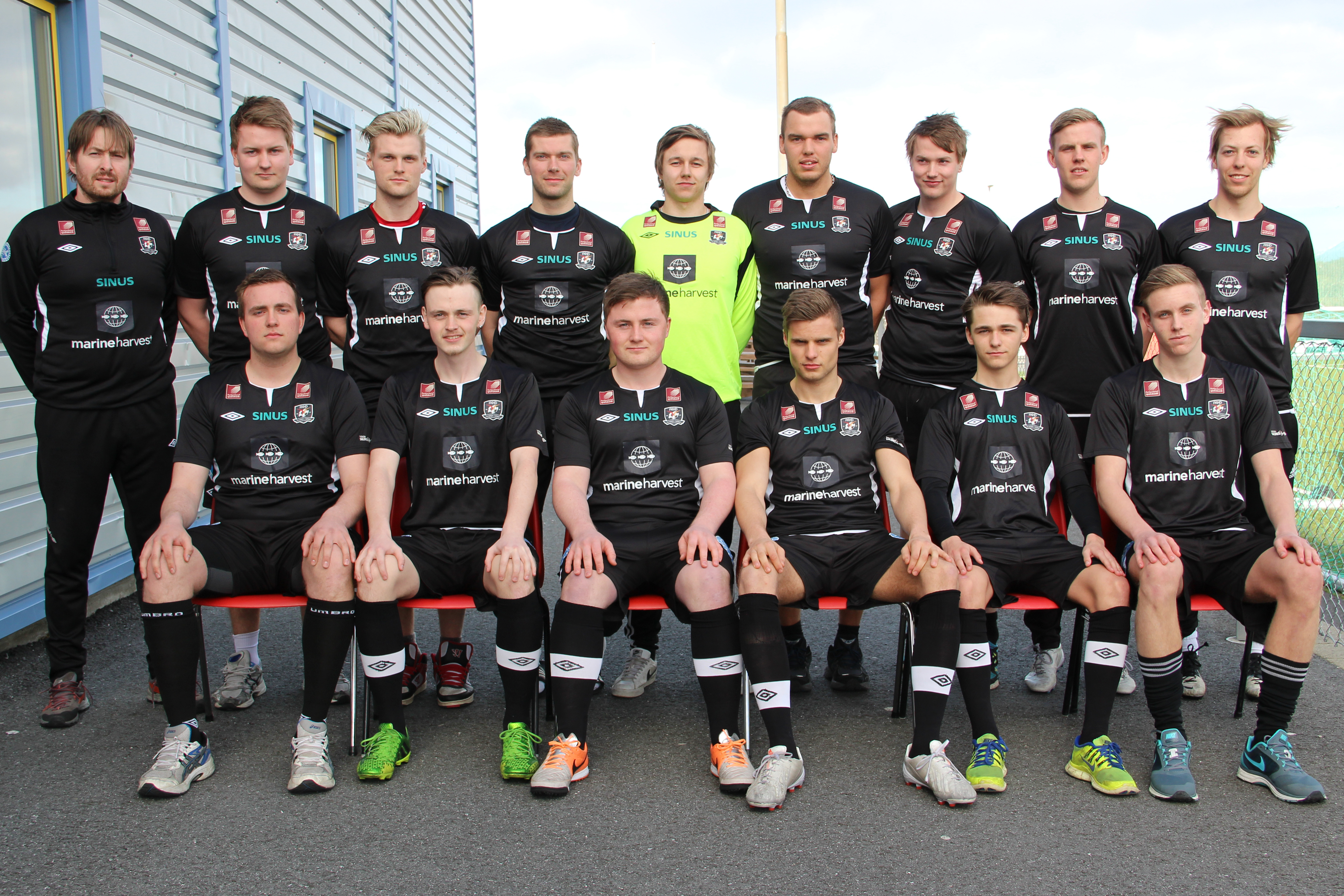 HERØY STADIONSØNDAG 24.AUGUST KL. 12.30FK HERØY/DØNNA – HULLØYBillettpriser: Voksne kr. 50,- /Barn kr.30,-                                    Kampsponsor  :  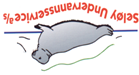 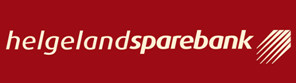 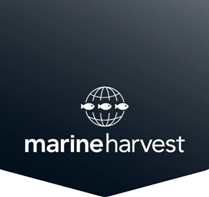 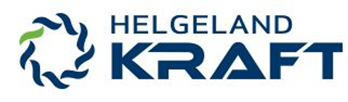 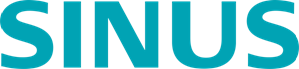 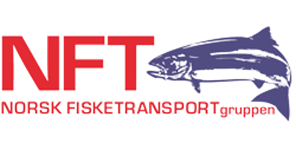 